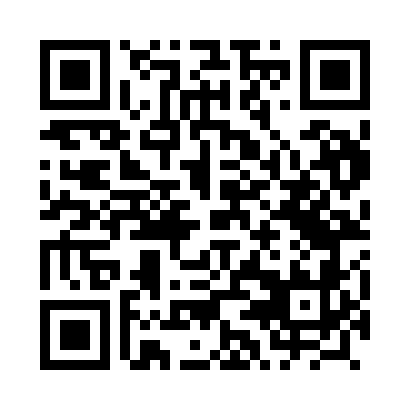 Prayer times for Tuchomko, PolandWed 1 May 2024 - Fri 31 May 2024High Latitude Method: Angle Based RulePrayer Calculation Method: Muslim World LeagueAsar Calculation Method: HanafiPrayer times provided by https://www.salahtimes.comDateDayFajrSunriseDhuhrAsrMaghribIsha1Wed2:345:1312:485:588:2310:532Thu2:335:1112:475:598:2510:543Fri2:325:0912:476:008:2710:554Sat2:315:0712:476:018:2910:565Sun2:305:0512:476:028:3110:566Mon2:305:0312:476:038:3310:577Tue2:295:0112:476:048:3410:588Wed2:284:5912:476:058:3610:599Thu2:274:5712:476:078:3810:5910Fri2:274:5512:476:088:4011:0011Sat2:264:5312:476:098:4111:0112Sun2:254:5212:476:108:4311:0213Mon2:244:5012:476:118:4511:0214Tue2:244:4812:476:128:4711:0315Wed2:234:4612:476:138:4811:0416Thu2:224:4512:476:148:5011:0417Fri2:224:4312:476:158:5211:0518Sat2:214:4212:476:168:5311:0619Sun2:204:4012:476:168:5511:0720Mon2:204:3912:476:178:5611:0721Tue2:194:3712:476:188:5811:0822Wed2:194:3612:476:199:0011:0923Thu2:184:3412:476:209:0111:1024Fri2:184:3312:476:219:0311:1025Sat2:174:3212:486:229:0411:1126Sun2:174:3012:486:239:0511:1227Mon2:174:2912:486:239:0711:1228Tue2:164:2812:486:249:0811:1329Wed2:164:2712:486:259:1011:1430Thu2:154:2612:486:269:1111:1431Fri2:154:2512:486:269:1211:15